Со 2 февраля в Красноярске изменится схема организации движения в границах одного из перекрестков на ул. ВороноваРечь идет о пересечении путей в районе дома №37 по ул. Воронова. Теперь в его границах прямо можно будет проезжать не с крайней левой, а с крайней правой полосы. Изменения решено внести по итогам мониторинга интенсивности движения на перекрестке. В ходе изучения существующей дорожной ситуации выяснилось, что большая часть водителей использует перекресток, чтобы либо проехать прямо ( в сторону пр. Металлургов), либо повернуть налево (в сторону ул. Рокоссовского). И почти вдвое меньше машин используют перекресток, чтобы повернуть направо. Для выравнивания баланса транспорта с целью облегчения заторовых ситуаций знаки «Движение по полосам» на перекрестке решено изменить. Прямо теперь можно будет проезжать используя не крайнюю левую (как раньше) а крайнюю правую полосу. Новые дорожные знаки установят на перекрестке 2 февраля 2022 года. С этого времени схема движения будет работать в постоянном режиме. 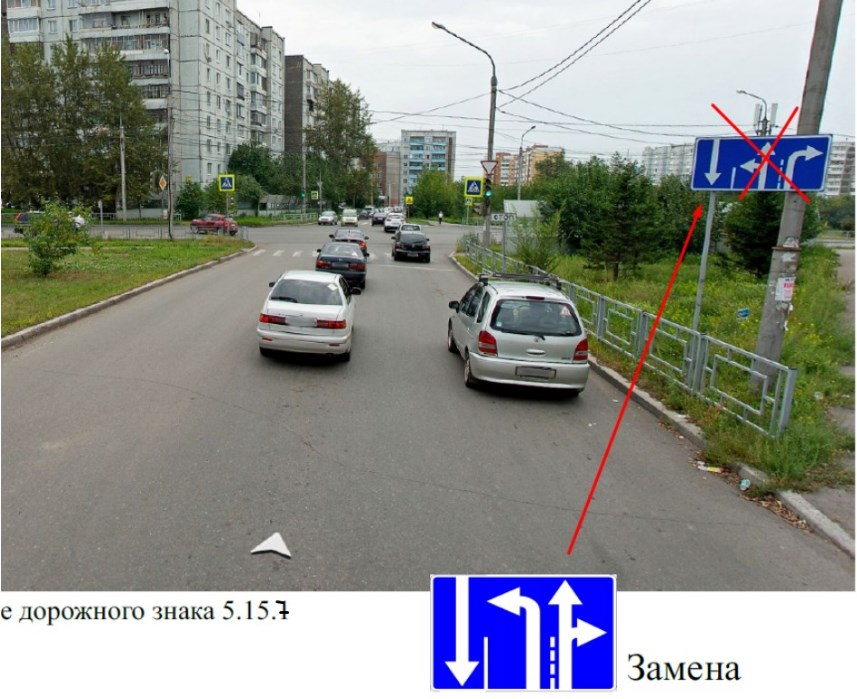 